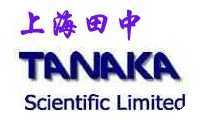 概要简便性：直观的简洁造型，追求更简单的操作高级性：仪器设计美观，呈现高级仪器的直感功能性：可储存5000个试验结果，电脑采用tdas软件，更容易管理二、特点ad-7是根据GB/T6536及ASTM D86等标准规定设计生产的石油产品自动蒸馏试验仪，不仅能够蒸馏试验燃料油，还能蒸馏试验溶剂类油。通过半导体制冷控制冷凝管及受器室的冷却，不仅节约空间，也更环保。操作简单采用宽大的液晶显示屏，能清楚显示蒸馏曲线。通过光标移动，就可简单选择试验条件或设定实验条件。功能完备预设200个试验模式，可储存5000个试验结果。电脑采用tdas软件，可将试验条件、蒸馏结果，蒸馏曲线通过仪器打印机打印输出，也可通过电脑远程操作。安全对策为了防止烧瓶支管折断，配有烧瓶安装停止装置。另外，一旦加热部发生着火，内部配有着火感知传感器，立即切断电源，停止加热，同时喷出灭火气体灭火。三、仪器规格：1. 标准：GB/T6536及ASTM D86、ASTM D850、ASTM D10782. 试验温度范围：0~450℃3.程序控制：微机控制4.显示器：超大触摸式彩色屏幕（10.4英寸）5.打印机：热敏纸打印6.大气压修正：自动大气压补正或屏幕上手动补正7.温度显示单位：0.1℃8.温度传感器：蒸馏温度传感器（特殊白金电阻测温体 PT100）           加热炉温度传感器（K型热电偶）           冷凝浴温度传感器（白金电阻测温体 PT100）           接受室温度传感器（白金电阻测温体 PT100）9.加热炉24V600W漩涡形加热器10.加热炉冷却方法：强制空冷11.冷凝管：黄铜管或不锈钢管12.冷凝管温度范围：0~69.9℃13.接受室温度范围：10~50℃14.初馏点检测：红外线光电检测15.蒸馏液面检测：红外线光电检测               蒸馏速度，出厂设定4.5ml/min,（2~9ml范围可设定）               PID控制方式16.试验模式：可录入200个17.干点检测：可人工目视检测或通过干点检测传感器自动检测18.安全功能：当溜出温度超出试验温度范围时，加热停止并报警传感器断线，试验条件错误选择或误操作，仪器自动检测加热部引起着火，仪器自动检测，关闭电源，同时喷出灭火气体并报警19.外部输出：配有RS-232C、网络接口（tdas用或LIMS用）、USB接口20.数据保存：可储存5000个试验结果21.尺寸和重量：430*520*710mm、55kg22.电源：100~240V四、标准配置：五、仪器直观图：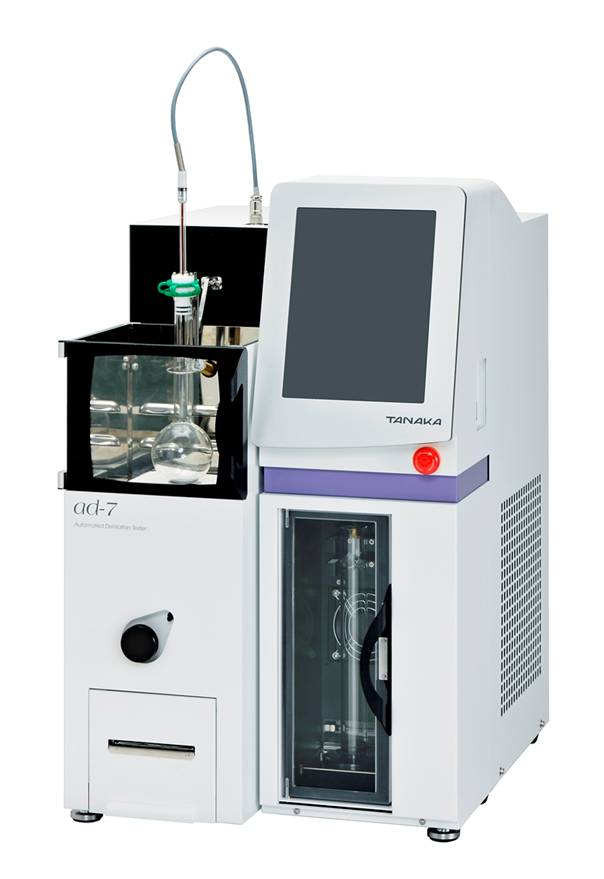 蒸馏烧瓶125ml1个硅橡胶塞No.31个接受器100ml1个硅橡胶塞No.0A1个烧瓶支板Φ38mm1片打印纸1卷烧瓶支板Φ50mm1片温度保险丝3个温度传感器(燃料油用)1个电源线1根中文使用说明书1册中文维修手册1册